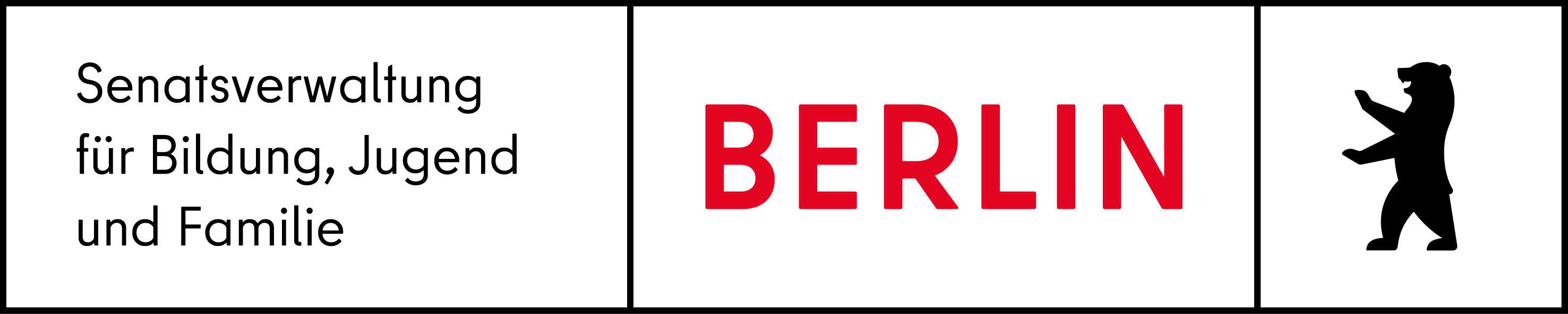 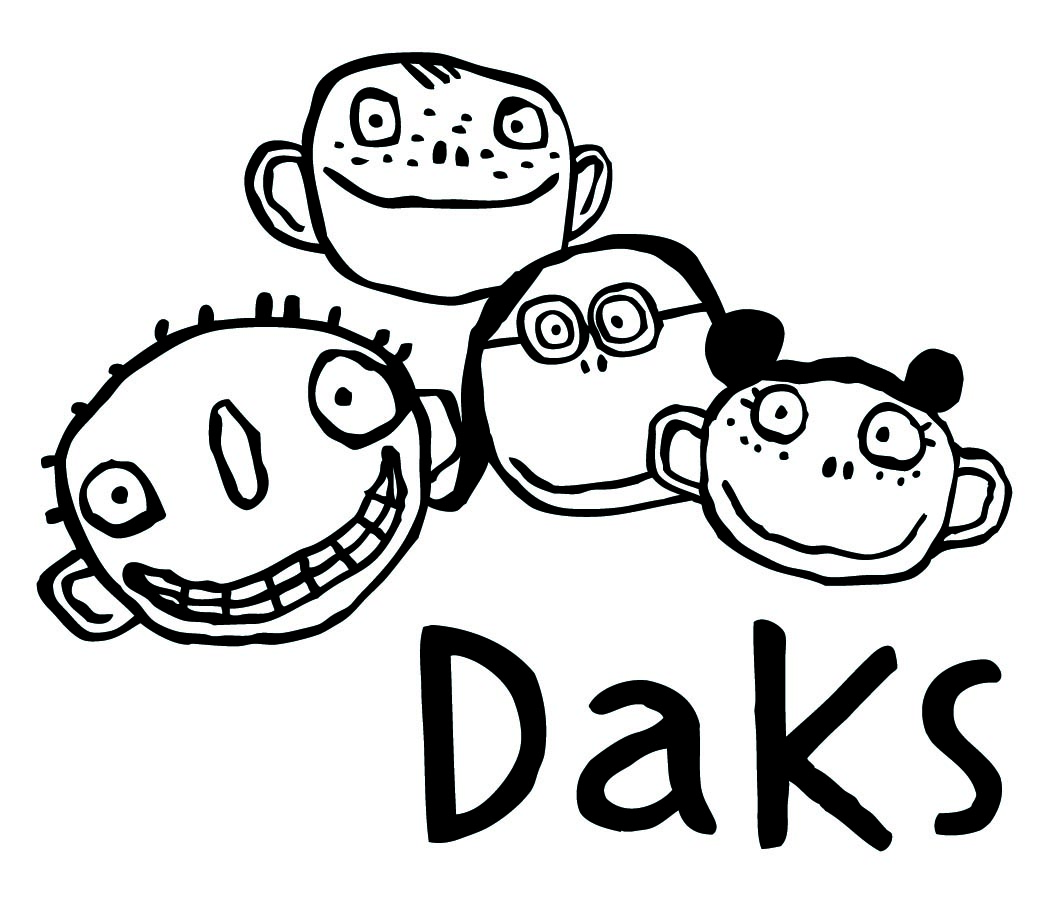 Fördermaßnahme: Jahr:  20 Ausgangslage und HandlungsbedarfKurze Beschreibung zur Durchführung des ProjektsZielerreichungWie viele Schülerinnen und Schüler haben an dem Projektteilgenommen?davon	Mädchen	Jungen	DiversAnzahl der erteilten Zertifikate:Haben Sie die Vorgaben der Schule umgesetzt? wenn nein, was ist noch offen:ja	neinWelche Ziele haben Sie erreicht?Angaben zur tatsächlichen Umsetzung der geplanten Inhalte und mögliche Abweichungen inklusive Begründung:Ort	Datum	Unterschrift FörderkraftFördermaßnahmen im Rahmen der Schulbudgets für allgemeinbildende Ersatzschulen im BLP „Aufholen nach Corona“   SachberichtName der Förderkraft:Einrichtung: